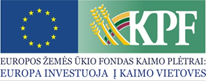 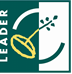 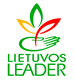 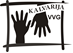 Tarprubežių bedruomenės centras įgyvendina projektą „Viešosios infrastruktūros gerinimas Tarprubežiuose“, KALV-LEADER-6B-I-6-1-2020Tarprubežių bendruomenės centras pradėjo įgyvendinti projektą „Viešosios infrastruktūros gerinimas Tarprubežiuose“, KALV-LEADER-6B-I-6-1-2020. Bendra projekto vertė – iki 19.687,50 Eur, iš kurių paramos lėšos – iki 15.750,00 Eur. Projekto tikslas – sukurti naują bendruomenės traukos centrą, kuris padidintų gyventojų gyvenimo ir aplinkos kokybę, skatintų kaimų gyventojų aktyvumą ir pagerintų sąlygas gyventojų laisvalaikio ir sporto veiklai.Projekto metu numatoma įrengti lauko treniruoklius, vaikų žaidimo aikštelę, mažosios architektūros elementus, sutvarkius aplinką sukurti laisvalaikio ir sporto erdvę.